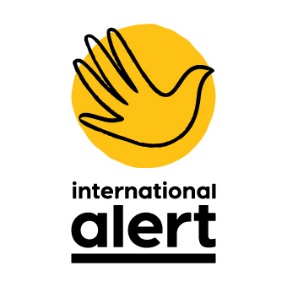 Тендер на поставку канцелярских товаров 2021–2022 г.Краткая информация/ обоснованиеВ рамках проектов «Жизнь в согласии», финансируемого ЕС, а также SIDA 2021 и «Жить в достоинстве», финансируемого Шведским агентством международного развития (SIDA), International Alert объявляет тендер на поставку канцелярских товаров (папки, бумаги А4, ручки, файлы, тетради, блокноты, ежедневники, скрепки, маркеры, флипы, скотч, стикеры и т. д.) среди юридических и частных лиц: в г. Бишкек. Перечень документов, предоставляемых для участия в тендере: Коммерческое предложение (с печатью и подписью официального лица);Копии документов, определяющих юридический статус, устав, место регистрации и основной вид деятельности; Копия свидетельства на осуществление частной предпринимательской деятельности, или патента и страхового полиса (для ЧП);Копия банковской справки/реквизиты с банка о наличии счета.Валюта предложения: Кыргызский сомНДС и другие налоги: при подаче коммерческого предложения необходимо включить в стоимость НДС и другие налогиОценка: Оценка коммерческих предложений будет основываться на основе полного списка наименования услуг, технических требований, запрашиваемых ниже и самой низкой цене.Технические спецификации: К участию в тендере приглашаются полномочные заинтересованные юридические и физические лица, осуществляющие предпринимательскую деятельность. Не отвечающие этим требованиям участники к тендеру не допускаются.Данное приглашение не дает никаких обязательств и гарантий участникам до момента присуждения договора победителя/победителей по решению тендерной комиссии. Предоставление Вашего предложения означает, что вы полностью согласны с условиями процедуры отбора. Интернешнл Алерт уведомляет только Поставщика, выигравшего тендер, о присуждении контрактаУчастник тендера несет все расходы, связанные с подготовкой и подачей своей тендерной заявки, а Заказчик ни в коем случае не отвечает и не несет обязательств по этим расходам, независимо от характера проведения и результатов тендера.Сроки и продолжительность контрактов: Июль 2021 - Декабрь 2021Процедура подачи заявки:Необходимо выслать коммерческое предложение с полным списком товаров/каталог (вместе со всеми вышеупомянутыми документами) на адрес kyrgyzstan@international-alert.org с отметкой «оказание услуг по поставке канцелярских товаров» не позднее 23:59, 27 июня 2021 года Все тендерные заявки, предоставленные позже указанного срока, будут отклонены.